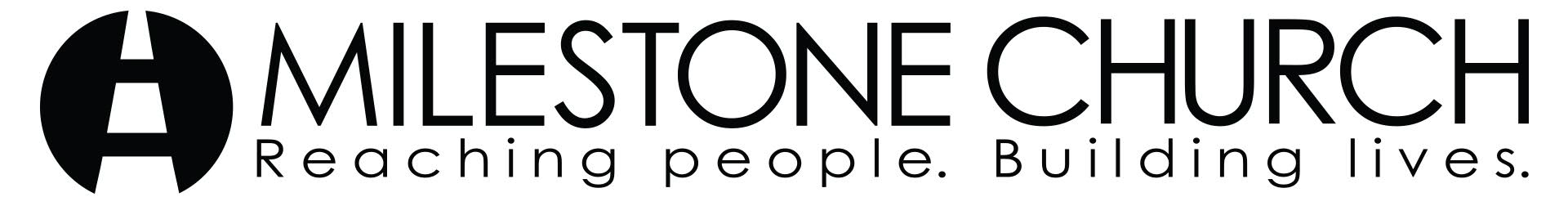 Childcare Team MemberMilestone Church					Employment Type:  Part-timeKeller, Texas							Under 20 hours per weekThis description outlines the basic tasks and requirements for the position noted.  It is not a comprehensive listing of all job duties.If you are interested in this opportunity, please send your resume and cover letter to recruiting@milestonechurch.com, Attn: Jessica Vinson.Milestone Church offers comprehensive benefit packages, which are regularly reviewed to maintain competitive levels.  Salary will be based on work experience, education level and relevant skill sets.We would like to thank all applicants, however, only those who qualify for an interview will be contacted.Synopsis of RoleA Childcare Team Member provides safe and loving care for children ranging in age from 0-12 years during special events, regular weekly events, and/or weekend services.Principal ResponsibilitiesProvide safe and loving care by following the Childcare Team Policies and Procedures Manual.Provide safe and loving care for children by implementing training techniques taught by Childcare Supervisors and the Childcare Coordinator.Must be available to work a minimum of 5 shifts per month (this includes weekend services, weekly events, and special events)Must be available on an on-call, as needed basisCompetencies Critical to this PositionCompetencies Critical to this PositionCore CompetenciesSpiritual CompetenciesReliable and dependableDemonstrate spiritual maturity and good characterAbility to communicate effectively via email, in person, and one-on-one.Possess solid biblical convictions aligned with Milestone leadershipAbility to manage time effectively, handle changes, and unexpected eventsWillingness to grow and adapt to changes in a growing local church.Education/Certification RequirementsSome experience working with children requiredRead, write and speak English proficientlyNo criminal historyPass a comprehensive background checkPhysical DemandsSitting, walking, bending, stooping, twisting, and lifting up to 20 pounds as needed to fulfill job duties and requirementsAn employee’s duties and responsibilities may changeMilestone Church is growing and one or more of the job duties and/or job responsibilities in this job description may change as well as the job title.